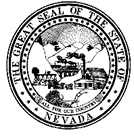 State of NevadaOffice of the Chief Information OfficerStandardControl No	Rev.	Title	Effective Date	Page4.01	1.1	Web Style Standard	10February19	1 of 10PURPOSE This document defines the Nevada state standard for internet website design and presentation. The intent is to allow Nevada state executive branch organizations to develop sites that reflect their agency’s unique character while: Maximizing services to citizens Providing consistency among all state websites Minimizing barriers to accessibility Adhering to commonly accepted best practices and guidelines SCOPEAll Nevada state executive branch organizations must adhere to the standard in this document to the extent of the Governor’s authority. This policy applies to all state internet sites but does not apply to state intranet sites. Effective DatesThe requirements of this policy are effective 90 days after sign-off by the Governor or their designee. Roles & Responsibility Website Design and Content Executive branch organizations are responsible for the design and content of their websites, including those developed and/or maintained by vendors, contractors or other entities within the government of the State of Nevada. 4.2 Portal Design, Content and Review The State Webmaster is responsible for developing a comprehensive portal strategy and supporting policies and procedures for the State. State of NevadaOffice of the Chief Information OfficerStandardControl No	Rev.	Title	Effective Date	Page4.01	1.1	Web Style Standard	10February19	2 of 10The State Webmaster is responsible for periodically reviewing and approving executive branch organizations websites prior to their release into production and again at every major revision.  Standard Accessibility The State of Nevada is committed to providing broad based access to state websites. Every Executive Branch website must therefore be designed to reasonably accommodate visitors with disabilities.  Minimum RequirementsAll pages within an Executive Branch website must comply with the current version of Priority 1 Guidelines established by the World Wide Web Consortium’s Web Content Accessibility Guidelines (WCAG). All state Web sites must meet or exceed Priority I requirements of the Web Content Accessibility Guidelines conformance level A of WCAG 2.0 and paragraph 1194.22 of Section 508 for accessibility by the disabled and must meet or exceed the requirements outlined in the state accessibility statement. A text-only version of the entire website is highly desirable. 5.3 Required Material 5.3.1 Identification - The following information must be clearly stated on the homepage of all Executive Branch websites: Name of the Nevada state executive branch organization Mailing address State of NevadaOffice of the Chief Information OfficerStandardControl No	Rev.	Title	Effective Date	Page4.01	1.1	Web Style Standard	10February19	3 of 10Main reception or information phone number, fax number and email address Link to State of Nevada homepage http://www.nv.gov/ Seal of the State of Nevada Link to State of Nevada Web Privacy Policy. Any additional security and/or privacy disclaimers that are specific to the agency must also be posted on the agency’s homepage. All pages that collect personally identifiable data from visitors must include a link to the Privacy Policy. All pages within a site shall contain the following items and information: Identification as a state site either using the state seal or text. A link back to the agency’s home page. Charter All Executive Branch websites should contain the charter which allows the agency to operate as a government agency. This should include: Legislative document (NRS, Executive Order etc.) that allows the agency to operate Function the agency is responsible for Who the agency reports to Identification of entities that operate directly above and below this one is desirable 5.2.3 Forms All forms shall be ADA compliant.State of NevadaOffice of the Chief Information OfficerStandardControl No	Rev.	Title	Effective Date	Page4.01	1.1	Web Style Standard	10February19	4 of 105.2.4 Sitemap A sitemap in text format is required.5.3 Prohibited Material 5.3.1 Offensive Material Web content shall respect the dignity of all people and shall not contain offensive materials. Examples of such content could include, but are not limited to, racist, sexist, threatening, obscene or otherwise objectionable material that is visual, textual or audible. 5.3.2 Political or Religious Material State websites shall not advocate, support or oppose any political candidate, party or ballot measure at any level of government. State websites shall not promote or discredit any religious belief. 5.3.3 Embedded Codes State websites shall not contain codes, passwords, links or other items and information which might allow unauthorized access to the State of Nevada communications and/or computer facilities. 5.3.4 Sensitive Information State websites shall not contain information or details on an agency’s critical infrastructure or other data that could provide sensitive information that could be used by persons with a criminal or terrorist intent. Critical infrastructure information includes, but is not limited to:State of NevadaOffice of the Chief Information OfficerStandardControl No	Rev.	Title	Effective Date	Page4.01	1.1	Web Style Standard	10February19	5 of 10Physical Infrastructure: location of sensitive buildings, floor plans, environmental and physical security controls Communications Infrastructure: network diagrams, maps or description of location of communications hubs, microwave sites Critical Applications: Access procedures, passwords, specific user manuals, code Documents: Emergency Response Plans, Disaster Recovery/Business Resumption Plans, System backup locations, Security Plans with specific procedures 5.3.5 Advertising Advertisements, sponsorships or endorsements on state-controlled websites, regardless of where they are hosted, shall not be allowed, unless specifically authorized by the Office of the Governor. 6.0 Intellectual Property Compliance 6.1 Although the content of Executive Branch websites is available to the public, certain information may be copyrighted, service marked or otherwise protected as the state agency’s intellectual property. All agency content is protected by federal copyright laws. Use of any intellectual property that was not created by Nevada state employees, or by contract for Nevada state use, must be in accordance with this policy, federal and state law. Appropriate credit or legal release from the content owner or copyright holder must be clearly visible. Examples of copyrighted content include news articles, graphics, photographs, copyrighted web page design, animation and sound, etc. For more information on copyrights visit the United States Copyright Office website. 6.2 LinksState of NevadaOffice of the Chief Information OfficerStandardControl No	Rev.	Title	Effective Date	Page4.01	1.1	Web Style Standard	10February19	6 of 10External links (links to websites not hosted or supported by the State of Nevada) must meet the following criteria: The site must be relevant and add value to the State site containing the link The site must not violate the Prohibited Material section of this Policy The State of Nevada does not accept responsibility for the content of links from a state site and reserves the right to refuse or delete any link. Users should not be able to exit an interactive application or secure site using the “back” button or arrow. In this situation clicking on the “back” button or arrow should generate a security message asking the user to confirm that they really want to exit the application or secure site. 6.3 Supported Technologies 6.3.1 Browser Every page must be successfully tested using the most recent production release of Internet Explorer. Support for other browsers is desirable but not required. 6.3.2 Animation and Sound Motion and sound should be used with extreme discretion and is highly discouraged. Any motion or sound must be integral to the content of the site. An option for the user to turn off motion and sound must be clearly posted on the page where it is initiated. Examples of motion include animated graphics, blinking text, and scrolling banners.State of NevadaOffice of the Chief Information OfficerStandardControl No	Rev.	Title	Effective Date	Page4.01	1.1	Web Style Standard	10February19	7 of 106.3.3 Frames The State of Nevada homepage may not be framed into an agency web page. In general, frames are strongly discouraged on state websites because: People with cognitive disabilities and visual disabilities often have difficulty interpreting pages built with frames Frames are difficult to print Most search engines do not index sites using frames 6.3.4 Scripts & Components Only validated and non-malicious scripts and components are allowed. 6.3.5 Specialized Technologies Sites requiring specialized technologies (plug-ins) must supply a link to acquire the technology, which must be acquirable at no charge to the person browsing the site. Graphic Image Files The three standard types of image files to be used on Web pages are gifs, pngs and jpegs:gif: This is a good format for images with solid flat colors or sharp and distinctive edges, such as text and line art. The gif format allows more control over each individual pixel. The gif format can be made into a transparent version of the graphic. png: PNG offers a variety of transparency options. With true color and grayscale images either a single pixel value can be declared as transparent or an alpha channel can be added.State of NevadaOffice of the Chief Information OfficerStandardControl No	Rev.	Title	Effective Date	Page4.01	1.1	Web Style Standard	10February19	8 of 10jpeg: This format is usually a better file format to be used for photographs. The jpeg format gives better control over quality of the photo in relationship to compression of the photo. Whether you are using the gif format or the jpeg format, do not turn gif files into jpegs or vice versa.6.4 Website Maintenance 6.4.1 Content Sites must be reviewed monthly (at a minimum) to ensure that all content is current. Outdated announcements and information that is obsolete not only provide visitors with incorrect information, but they also reflect poorly on the executive branch organization and the State. 6.4.2 Links The page owner must check the validity of all links, both internal and external, monthly. Broken or outdated links must be corrected or removed. Americans with Disabilities Act (ADA)To ensure equal access to electronic information for users with disabilities, the Nevada has established standards and guidelines to guarantee accessibility to users with visual, physical, or developmental disabilities. Agency websites must comply with the Electronic and Information Technology Accessibility Standards and related Americans with Disabilities Act (ADA) requirements, reviewing all documents for accessibility remediation. Refer to http://ada.nv.gov/ for specific guidance and further resources. State of NevadaOffice of the Chief Information OfficerStandardControl No	Rev.	Title	Effective Date	Page4.01	1.1	Web Style Standard	10February19	9 of 10RELATED INFORMATION AND DEFINITIONS
Base URL String - Also known as the root URL or Domain Name. The nomenclature, which identifies the address of a web site. The base string means the root URL. Example: www.microsoft.com is a root or base URL that takes a user to the first page of Microsoft’s web site. Executive Branch Organizations – Includes departments, divisions, agencies, units, commissions, boards or institutions. Home Page - The first page a user will encounter when visiting a web site for the first time through the base URL string. Internet – Worldwide network of networks and computers that are interconnected to communicate with each other through web pages, e-mail and many other services. Links - Also known as hyper-links. Used to connect one web page to another web page via some form of Hyper-Text Markup Language, whether graphical or text in nature. Intranet – An internal, restricted private network in which access is restricted to those within a company or organization. Intranets provide many of the same services as the Internet including websites and e-mail, but access is allowed only to approve individuals within an organization. URL – Universal Resource Locator Validated script: Executable instructions that are virus free and have been testing using several browsers. Web Page – Any page located on a web site Web Site - Public set of documentsState of NevadaOffice of the Chief Information OfficerStandardControl No	Rev.	Title	Effective Date	Page4.01	1.1	Web Style Standard	10February19	10 of 10REFRENCES AND SOURCESState Security Policies, Standards & Procedures and Enterprise Policy, Standards, ProceduresWorld Wide Web Consortium (WC3) Accessibility Guidelines http://www.w3.org/TR/WAI-WEBCONTENTUnited States Copyright Office http://www.lcweb.loc.gov/copyrightUnited States Patent and Trademark Office http://www.uspto.gov/State of Nevada Web Privacy Policy http://nv.gov/privacy-policy/Yale University “Web Style Guide” http://www.webstyleguide.com/index.html?/sites/site_design.htmlNielsen, Jakob “Writing for the Web” http://www.useit.com/papers/webwritingNielsen, Jakob “How Users Read on the Web” http://useit.com/alertbox/9710a.htmlUniversity of Washington “Design of Web Sites” http://staff.washington.edu/rells/design/Jutta Degener’s. “Dangerous Words” http://www.quut.com/berlin/ht/writing/words.htmlStrunk, William, and E.B. White. The Elements of Style. https://www.bartleby.com/141/The Chicago Manual of Style: the Essential Guide for Writers, Editors, and Publishers (14th Edition) https://www.chicagomanualofstyle.org/home.htmlW3C Web Content Accessibility Guidelines 2.0 http://www.w3.org/TR/WCAG20/ W3C Web Accessibility Initiative Resources http://www.w3.org/WAI/Resources/ Federal Information Technology Accessibility Initiative http://www.section508.gov/ContactQuestions regarding this process may be directed to the State Web Development Manager, Linda DeSantis, at Desantis@admin.nv.gov